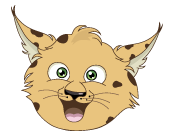 Mladinski center RISKO vabi na VESELE POČITNICE S KONJIProgram vključuje: jutranjo plesno razgibavanje, ustvarjanje z glino, kreativne delavnice na temo konj, jahanje konjev, vožnjo s kočijo, streljanje z lokom, otroško jogo, druženje ob taborniškem ognju in kopanje v bližnjem kopališču. Na počitnicah s konji se bodo naučili pravega pristopa h konju, skrbi za konja in njegovega okolja, kako pripraviti konja za jahanje. Precej časa bodo otroci preživeli tudi na konjevem hrbtu, se naučili osnov jahanja oziroma nadgrajevali svoje že osvojeno znanje jahanja.  Mlade vabimo k sodelovanju pri izvedbi veselih počitnic s konji.Počitnice bodo potekale v več terminih in sicer: 28. 6. 2020 - 3. 7. 202019. 7. 2020 – 24. 7. 20209. 8. 2020 - 14. 8. 202016. 8. 2020 - 21. 8. 202023. 8. 2020 – 28. 8. 2020Pridruži se nam ter kvalitetno, poučno in zabavno preživi svoje počitnice! Ekipa mladinskega centra RISKO Zaposlitev na področju mladinskega dela v mladinskem sektorju. Naložbo sofinancirata Republika Slovenija in Evropska unija iz Evropskega socialnega sklada. 	 